Test letnjih pneumatikaNokian Line je ocenjen kao „dobar“ na ADAC testiranju letnjih pneumatika za 2016. godinu„Dobre strane: + veoma izbalansiran, + posebno dobar na suvim kolovozima, + dobar na mokrim kolovozima, + prilično niska potrošnja goriva“ prema proceni nemačkog automobilskog kluba ADAC za Nokian Line letnji pneumatik veličine 185/65 R15 H za male i kompaktne automobile. Automobilski klubovi TCS iz Švajcarske i ÖAMTC iz Austrije daju „odlične preporuke“ za Nokian Line.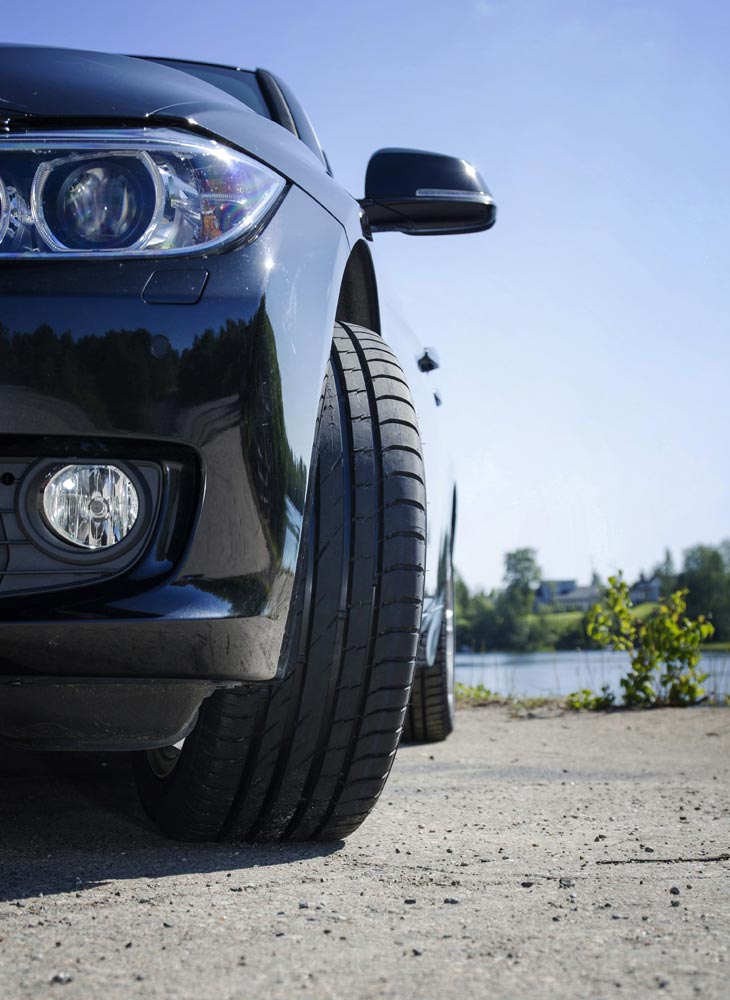 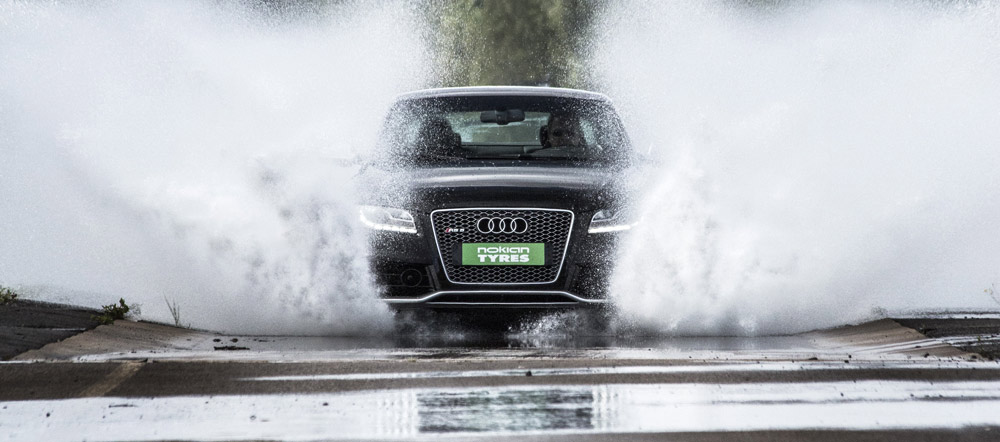 ADAC preporučuje Nokian zLine ističući kako ovaj pneumatik ima „prilično nisku potrošnju goriva“ na testu letnjih guma za 2016. ovog automobilskog kluba za automobile srednje klase sa veličinom guma 225/45 R 17 Y. Nokian zLine je ocenjen kao „dobar“ za kriterijume testa „suvi kolovoz“, „potrošnja goriva“ i „habanje“. Opšta ocena klubova TCS i ÖAMTC je „preporučeno“.Pneumatik Nokian zLine sa sportskim karakteristikama je dobio „odlične preporuke“„Odlične preporuke“ za sportski pneumatik Nokian zLine, rezultat je testa letnjih guma za 2016. koji su organizovali nemački časopis o automobilizmu „Auto Zeitung“ i organizacija za tehničku inspekciju GTÜ . Nokian zLine vozi bezbedno i predvidljivo na mokrim kolovozima. „Nizak otpor pri kotrljanju je jedna od jačih strana Nokian zLine pneumatika“..Nokian Weatherproof pneumatik za sve vremenske uslove je ocenjen kao „dobar +“Nokian Weatherproof pneumatik za sve vremenske uslove je generalno ocenjen kao „dobar +“, te je dobio preporuku časopisa „GUTE FAHRT“ i osvojio 2. mesto na testu pneumatika za sva godišnja doba za 2016. koji je organizovao nemački časopis o automobilizmu „GUTE FAHRT“. „Veoma dobar“ u zimskoj kategoriji sa najboljom vučom i najboljim kočenjem po snegu. Nokian Weatherproof pokazuje dobre i uravnotežene performanse na suvim kolovozima, a kočnice dobro rade na mokrim površinama kolovoza. Rezultat testa za akvaplaning je „veoma dobar“. Otpor pri kotrljanju je takođe „veoma dobar“.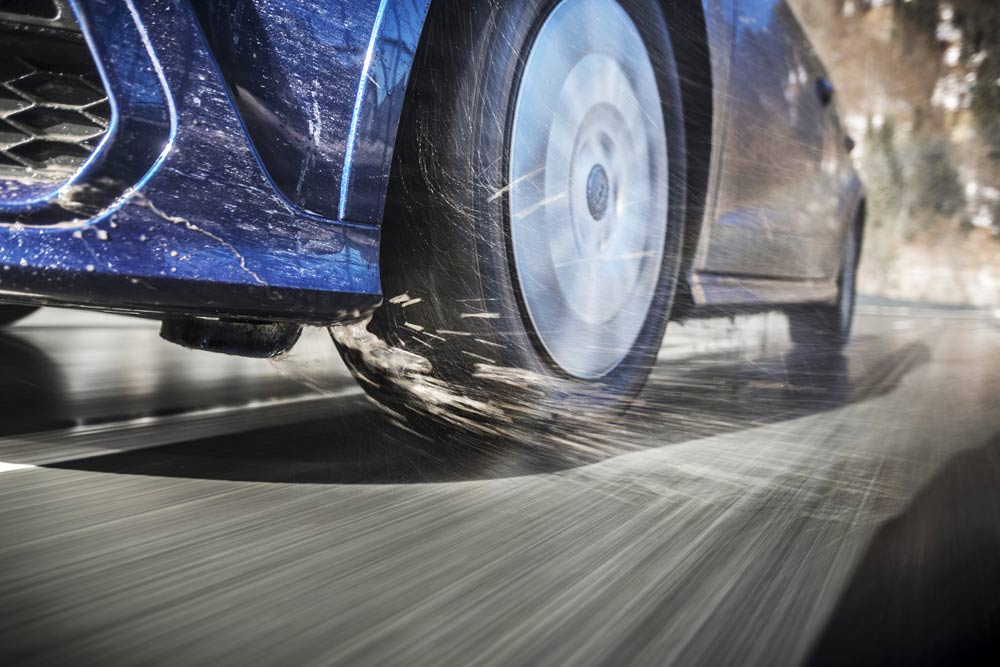 ADAC, TCS i ÖAMTC su testirali 32 letnja pneumatika veličina 185/65 R15 H i 225/45 R 17 Y u skladu sa strogim kriterijumima i zahtevima. 14 letnjih pneumatika veličine 225/45 R 17 se takmičilo u testu koji je organizovao „Auto Zeitung“. Časopis „GUTE FAHRT“ je poredio 9 pneumatika veličine 205/55 R 16.https://www.nokiantyres.comVianor usluge održavanja pneumatika i automobila koje pruža kompanija Nokian Tyres:http://vianor.comNatpisi na fotografijamaNokian_zLine_001.jpgNatpis na fotografiji:Nokian zLine: „Odlične preporuke“ časopisa „Auto Zeitung“ i organizacije GTÜ, kao i preporuke klubova ADAC, TCS i ÖAMTC na testu letnjih pneumatika za 2016. godinu    Fotografija: Nokian TyresNokian_Line_004.jpgNatpis na fotografiji:Nokian Line je ocenjen kao „dobar“ na ADAC testiranju letnjih pneumatika za 2016. godinu    Fotografija: Nokian TyresNokian_Weatherproof_022.jpgNatpis na fotografiji:Nokian Weatherproof pneumatik za sva godišnja doba je generalno ocenjen kao „dobar +“ na testu pneumatika za sva godišnja doba za 2016. koji je organizovao nemački časopis o automobilizmu „GUTE FAHRT“    Fotografija: Nokian TyresLink za preuzimanje fotografija Nokian Line letnjih pneumatikawww.nokiantyres.com/NokianLineLink za preuzimanje fotografija Nokian zLine letnjih pneumatikawww.nokiantyres.com/NokianzLineLink za preuzimanje fotografija Nokian Weatherproof pneumatik za sva godišnja dobawww.nokiantyres.com/NokianWeatherproofVideo zapisiNokian letnji pneumatici – Testiranje u ekstremnim uslovimahttps://youtu.be/6kT0wLEOxY4Nokian Line – pobednik na testiranju letnjih pneumatika za centralnu Evropu http://youtu.be/YbsERA80v18Novi Nokian zLine – sportske, osvežavajuće performanse za centralnoevropsko leto https://youtu.be/tm-FodKRM0MNokian Weatherproof pneumatik za sve vremenske uslove za centralnu Evropu https://youtu.be/LonBy4JsbQIDodatne informacijeNokian Tyres predstavlja tri potpuno nova letnja pneumatikahttp://www.nokiantyres.com/company/news-article/nokian-tyres-introduces-three-brand-new-summer-tyres/Novi Nokian Line – vrhunske performanse za mokre kolovozehttps://www.nokiantyres.com/company/news-article/new-nokian-line-top-performance-for-wet-roads-2/Novi Nokian zLine – hladnokrvne, sportske performanse za brzu vožnjuhttps://www.nokiantyres.com/company/news-article/the-new-nokian-zline-sporty-cool-performance-for-fast-driving-2/Nokian Weatherproof pneumatici za sve vremenske uslove – bezbednost i komfor u vožnji tokom cele godinehttp://www.nokiantyres.com/company/news-article/nokian-weatherproof-all-weather-tyres-safe-year-round-driving-comfort/Nokian Tyres je najseverniji proizvođač pneumatika na svetu i lider u inovacijamaNokian Tyres je najseverniji proizvođač pneumatika na svetu. Kompanija promoviše i omogućava bezbedno putovanje u zahtevnim uslovima. Bilo da vozite po zimskoj oluji ili po jakom letnjem pljusku, proizvodi kompanije Nokian Tyres nude pouzdanost, performanse i spokoj. Finska kompanija je jedini proizvođač pneumatika na svetu koji se fokusira na proizvode za zahtevne uslove i zahteve korisnika. Kao vodeći svetski specijalist za zimske pneumatike, Nokian Tyres nudi inovativne pneumatike za putničke automobile, kamione i teške mašine koji se uglavnom prodaju u područjima u kojima vladaju zahtevni uslovi vožnje zbog snega, šuma i promenljivih vremenskih uslova.Nokian Tyres je pronalazač zimskog pneumatika i dizajnira, testira i patentira inovativne pneumatike već 80 godina. Izuzetno zahtevni uslovi iziskuju brzo razmišljanje, istrajan borbeni duh i sposobnost saradnje. Ovaj recept je takođe upotrebljen u toku kreiranja najnaprednijih letnjih pneumatika na tržištu koji gospodare grubim putevima i lošim vremenskim prilikama. Osim toga, premijum brend Nokian Tyres proizvodi pneumatike posebno razvijene za vremenske prilike u Srbiji i za veće brzine na srpskim autoputevima.Veliki asortiman letnjih pneumatika i zimskih pneumatika je dostupan od premijum brenda Nokian TyresNovi letnji pneumatik AA klase Nokian eLine 2 obezbeđuje najbolje što pneumatik oznake klase A može da ponudi u pogledu prianjanja na mokroj podlozi, potrošnje goriva, napredne bezbednosti i ekološke mobilnosti. Novi letnji pneumatik za male i srednje automobile Nokian iLine donosi veću udobnost i ekonomičnost u vožnji.Izrazito širok asortiman premijum zimskih pneumatika kompanije Nokian Tyres obuhvata novi Nokian WR D4, Nokian WR A4 pneumatik za visoke performanse, Nokian WR SUV 3, Nokian WR C3 pneumatike za kombi vozila i Nokian Weatherproof pneumatike za sve vremenske prilike, kao i višestrukog pobednika na testovima Nokian WR D3.Proizvodi kompanije Nokian Tyres pružaju odličnu bezbednosti, štede gorivo i predvodnici su na polju očuvanja životne okoline. Kompanija je na broju 1 po prepoznatljivosti brenda i uvaženosti u Skandinaviji i Rusiji, gde ostavlja izuzetno pozitivan utisak.Povećana bezbednost kroz inovacije: indikator bezbedne vožnje (DSI) i indikator akvaplaningaIndikator bezbedne vožnje na letnjim pneumaticima obaveštava vozača o dubini žleba u vidu cifre od 8 do 3. Alarm akvaplaninga između brojeva upozorava na opasnost od akvaplaninga simbolom kapljice vode. Znak nestaje kada preostane samo četiri milimetra gazeće površine, upozoravajući vozača na uvećan rizik.
 Nokian Tyres je ostvario promet od 1,360 milijardi evra 2015. godineNokian Tyres je ostvario promet od 1,360 milijardi evra 2015. godine i ima preko 4000 zaposlenih. U Evropi, Nokian Tyres radi sa sopstvenim prodajnim kompanijama u deset zemalja. Kompanija takođe poseduje lanac za usluge održavanja pneumatika i automobila Vianor, koji obuhvata više od 1400 radnji u 26 zemalja.www.nokiantyres.comVianor usluge održavanja pneumatika i automobila kompanije Nokian Tyres:http://vianor.comKontakt sa medijima:Dr Falk Köhler PRDr Falk KöhlerTel. +49 40 54 73 12 12Email Dr.Falk.Koehler@Dr-Falk-Koehler.dewww.Dr-Falk-Koehler.deÖdenweg 5922397 HamburgGermanyViše informacija:www.twitter.com/NokianTyresComwww.youtube.com/NokianTyresComwww.facebook.com/nokiantyreswww.linkedin.com/company/nokian-tyres-plcBlog za vozače:http://community.nokiantyres.com/Blog za stručnjake:http://nordictyreblog.com/Nokian Tyres EuropeNokian Tyres s.r.oV Parku 2336/22148 00 Praha 4Czech RepublicIzvršni direktor za srednju Evropu Hannu Liitsola, Tel. +420 605 236 440Email hannu.liitsola@nokiantyres.comMenadžer tehničke službe za brigu o kupcima za srednju Evropu Sven Dittmann, Dipl.-Ing., Tel. +49 160 908 944 04Email sven.dittmann@nokiantyres.comDirektor marketinga Lukáš Líbal, Tel. +420 222 507 759Email lukas.libal@nokiantyres.comwww.nokiantyres.comCentrala kompanije Nokian Tyres u FinskojNokian Tyres plcPirkkalaistie 7P.O.Box 2037101 NokiaFinlandMenadžer odeljenja za razvoj proizvoda Olli Seppälä, Tel. +358 10 401 7549Email olli.seppala@nokiantyres.comRukovodeći direktor za proizvode Petri J. Niemi, Tel. +358 10 401 7646Email petrij.niemi@nokiantyres.comMenadžer tehničke službe za brigu o kupcima Matti Morri, Tel. +358 10 401 7621Email matti.morri@nokiantyres.comMenadžer odeljenja za razvoj proizvoda Jarno Ahvenlammi, Tel. +358 10 401 7741Email jarno.ahvenlammi@nokiantyres.comMenadžer odeljenja za razvoj Juha Pirhonen, Tel. +358 10 401 7708Email juha.pirhonen@nokiantyres.comMenadžer proizvoda za srednju Evropu Stéphane Clepkens, Tel. +358 50 462 7536Email stephane.clepkens@nokiantyres.comwww.nokiantyres.com